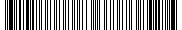 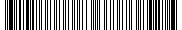 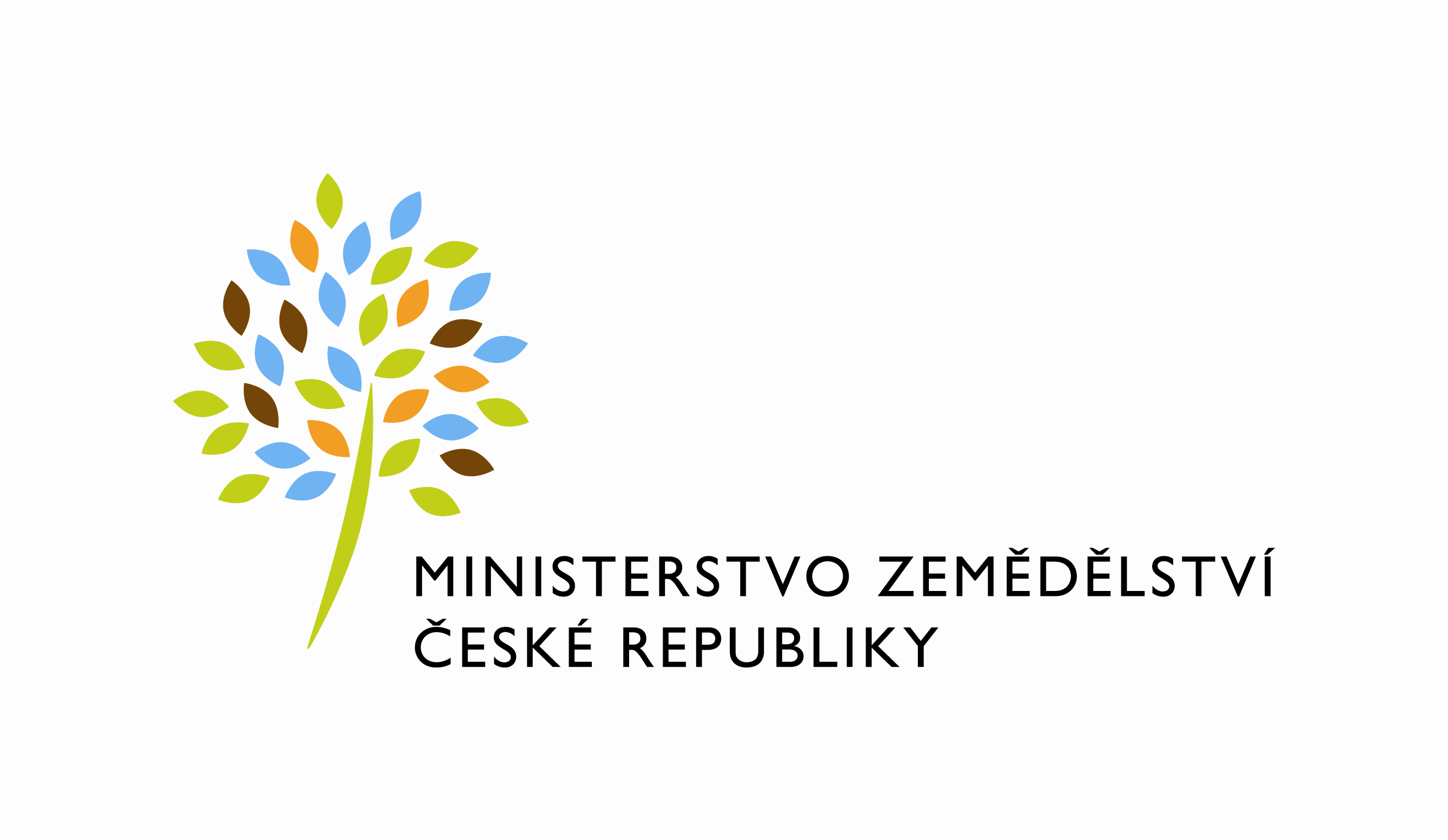 D O D A T E K  Č.  7K E   S M L O U V Ě   2323 - 2012 – 12133Č. DODATKU: 2323-2012-12133/7Česká republika - Ministerstvo zemědělstvíse sídlem Těšnov 17, 117 05 Praha 1IČO: 00020478DIČ: CZ00020478zastoupená: Mgr. Pavlem Brokešem, ředitelem odboru vnitřní správybankovní spojení: ČNB Praha 1číslo účtu: 1226001/0710(dále jen „podnájemce“)aPROFIT I s.r.o. Správní meziarchivse sídlem Želetice 44, PSČ 671 35zapsána v obchodním rejstříku vedeném Krajským soudem v Brně, oddíl C,vložka 17228zastoupená: Mgr. Zdeňkem Bínou, jednatelem společnostiIČO: 60728728DIČ: CZ60728728bankovní spojení: xxxxxxxxxxxxxxxčíslo účtu: xxxxxxxxxxxxxxxxx(dále jen „nájemce“)(společně dále jen smluvní strany)Smluvní strany, vědomy si svých závazků v tomto Dodatku obsažených a s úmyslem být tímto Dodatkem vázány, dohodly se na následujícím znění Dodatku:PREAMBULESmluvní strany se dohodly tímto Dodatkem na prodloužení doby trvání Smlouvy o jedno fakturační období, tj. o 3 měsíce, než bude možné po projednání v pracovní skupině Ministerstva pro místní rozvoj pro transparentní veřejné zakázky a předložení vládě uzavřít novou smlouvu.Uzavření Dodatku je nezbytně nutné z důvodu zákonné povinnosti podnájemce archivovat příslušné dokumenty dle platných a účinných právních předpisů, přičemž pro ně nemá k dispozici vlastní prostory.   Úvodní ustanoveníTento Dodatek je uzavírán v souladu s čl. V. odst. 3 Smlouvy č. 2323-2012-12133 ze dne 10. 12. 2012, ve znění dodatku č. 6 ze dne 12. 03. 2020 (dále jen „Smlouva“). Důvodem uzavření Dodatku je prodloužení doby trvání této smlouvy a to na dobu určitou od 01. 01. 2013 do 31. 03. 2021.Uzavření tohoto Dodatku nepředstavuje podstatnou změnu Smlouvy ve smyslu § 222 zákona č. 134/2016 Sb., o zadávání veřejných zakázek, ve znění pozdějších předpisů.Pojmy použité v tomto Dodatku budou vykládány v souladu se Smlouvou, není-li v tomto Dodatku stanoveno jednoznačně jinak.PŘEDMĚT A ÚČEL DODATKUPředmětem Dodatku je prodloužení doby trvání Smlouvy o 3 měsíce.Účelem Dodatku je zajistit kontinuální plnění služeb ze Smlouvy.ZMĚNA SMLOUVYSmluvní strany se dohodly na změně čl. II odst. 1 Smlouvy následovně:Původní znění čl. II odst. 1 Smlouvy:„Nájem je uzavírán na dobu určitou od 01. 01. 2013 do 31. 12. 2020“se mění na následující znění:„Nájem je uzavírán na dobu určitou od 01. 01. 2013 do 31. 03. 2021“.ZÁVĚREČNÁ USTANOVENÍOstatní ustanovení Smlouvy a jejích příloh, nedotčená tímto Dodatkem, zůstávají beze změny.Tento Dodatek nabývá platnosti dnem jeho podpisu oběma smluvními stranami. Tento dodatek nabývá účinnosti dnem uveřejnění v registru smluv. Poskytovatel svým podpisem níže potvrzuje, že souhlasí s tím, aby byl uveřejněn obraz Dodatku a dalších dokumentů od Smlouvy a Dodatku odvozených, včetně metadat požadovaných k uveřejnění dle zákona č. 340/2015 Sb., o zvláštních podmínkách účinnosti některých smluv, uveřejňování těchto smluv a o registru smluv (zákon o registru smluv), ve znění pozdějších předpisů. Smluvní strany se dohodly, že podklady dle předchozí věty odešle za účelem jejich uveřejnění správci registru smluv objednatel; tím není dotčeno právo poskytovatele k jejich odeslání.Tento Dodatek představuje úplnou dohodu smluvních stran o předmětu tohoto Dodatku.Tento Dodatek byl vyhotoven a smluvními stranami podepsán ve 4 stejnopisech, z nichž každá ze smluvních stran obdrží po 2 stejnopisech.Smluvní strany prohlašují, že si tento Dodatek přečetly, že s jejím obsahem souhlasí a na důkaz toho k ní připojují svoje podpisy.ObjednatelV _______ dne __.__.______PoskytovatelV _______ dne __.__.______..............................................................Česká republika – Ministerstvo zemědělstvíMgr. Pavel Brokeš ředitelem odboru vnitřní správy.......................................................................PROFIT I s.r.o.  Správní  meziarchivMgr. Zdeněk Bína jednatel společnosti 